Name:___________________Polar and Parametric Test ReviewPart 1: Polar (all non-calculator)Plot the coordinates and convert from polar coordinates to rectangular coordinates1. 	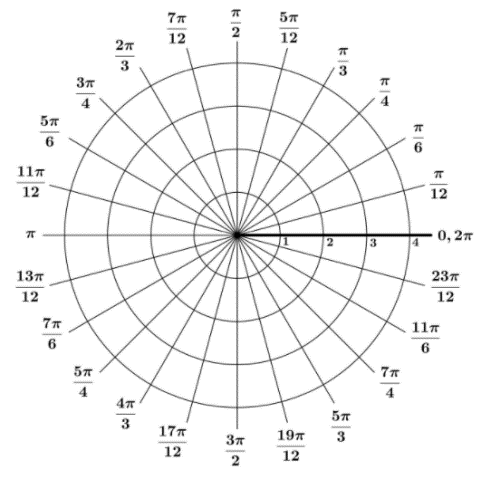 2. 3. 4. Convert from rectangular coordinate to polar coordinates5. 				6. 			7. 	Convert the equation from rectangular to polar8. 					9. Convert the equation from polar to rectangular10. 					11.  Write the type of graph, make a table, and draw the graph12. 						13. 	Type:								Type:Write the type of graph, make a table, and draw the graph14. 						15. 	Type:								Type:15. Describe the difference between the graph of  and Part 2: Parametric (non-calculator)Graph the parametric equations (show direction with arrows) and eliminate the parameter to find a rectangular equation1. 				2. 	 		3. 4. 			5. 				6. Write a set of parametric equations to model the following situations7. An ellipse, centered at the origin, with end points (0,-2), (0,2), (-3,0), (3,0) that rotates clockwise8. A circle centered at (2,3) with a radius of 4 that rotates counter-clockwise9. A wall 300 feet away that is 20 ft tall witha) t-max 10				b)t-max 2			c)t-max 510. A cannon shoots a ball from 5 feet off the ground at an initial velocity of 200 ft/sec at an angle of 39o, with a breeze blowing with the ball at 5 ft/sec  Part 3 Parametric-Calculator11. A long jumper leaves the ground with an initial velocity of 31 ft/sec at an angle of 22-degrees.  Determine the time of flight, the horizontal distance traveled, and the peak height of the long-jumper.12. A football is kicked with an initial velocity of 44 ft/s at an angle of 55-degrees. If the cross bar of the goal post is 10 feet high and 45 feet away, will the kick be good?  What if the wind was blowing in at 3 ft/s?13. A baseball player hits a ball with an initial velocity of 130 ft/sec. There is a wind blowing with the ball at 3 ft/sec. The angle of elevation of the ball off the bat is 25o and the ball hits the bat 2 ft off the ground. Give the set of parametric equations for the path of the ball. At what time is the ball 200 ft away?  Will the ball clear a 10 ft high fence 400 ft away?